Week beginning 16/11/2020                 Year 5MondayTuesdayWednesdayThursdayFridayEnglish: Inferencehttps://www.bbc.co.uk/bitesize/articles/zh9qktyDon’t forget to practise your spellings this weekEnglish:  Vocabularyhttps://www.bbc.co.uk/bitesize/articles/zf96ncwEnglish: Relative Clauseshttps://classroom.thenational.academy/lessons/to-explore-relative-clauses-6xjp4cEnglish:  Readinghttps://www.bbc.co.uk/bitesize/articles/zgw8r2pEnglish: Character description https://www.bbc.co.uk/bitesize/articles/ztvp2v4Maths: Multiplying by 10,100 and 1000https://www.bbc.co.uk/bitesize/articles/z9g9bqtMaths: Dividing by 10,100,1000https://classroom.thenational.academy/lessons/multiply-and-divide-by-10-100-and-1000-with-in-context-c4t68t?Maths:  Dividing a 4-digit numberhttps://www.bbc.co.uk/bitesize/articles/zmcpscwMaths: Problem solvinghttps://classroom.thenational.academy/lessons/solving-problems-involving-division-with-remainders-part-1-cgt68c?Maths:  problem solvinghttps://classroom.thenational.academy/lessons/solving-problems-involving-division-with-remainders-part-2-6muk4d?PSHE: Anti bullying weekThis week is anti-bullying week.  After watching the video.  You can design an anti-bullying poster to use around school to promote friendship and being a helping hands to others.https://www.youtube.com/watch?v=e8e7NRIk4AA&feature=emb_titleDT: What did Explorers wear 100 years ago?https://www.youtube.com/watch?v=kcdS7C3lLiMCreate an information poster about the clothes explorers such as Shackleton and Scott would have worn. Including information about what materials were used and the advantages and disadvantages.P.E: HIIT workout Joe Wickshttps://www.youtube.com/watch?v=rUv4U9P-dY0&feature=emb_titleAfter completing Joe Wick’s workout, create your own and see if a family member can complete your circuit.PSHE: Road safety weekThis week it is also road safety week!https://classroom.thenational.academy/lessons/king-of-the-road-6mu36tScience:  Day and nighthttps://www.bbc.co.uk/bitesize/clips/zrd9wmnhttps://www.youtube.com/watch?v=Wr-CRKsTYGsAfter watching the videos, create a rotating model of the sun earth and moon to help show how the Earth has day and night. 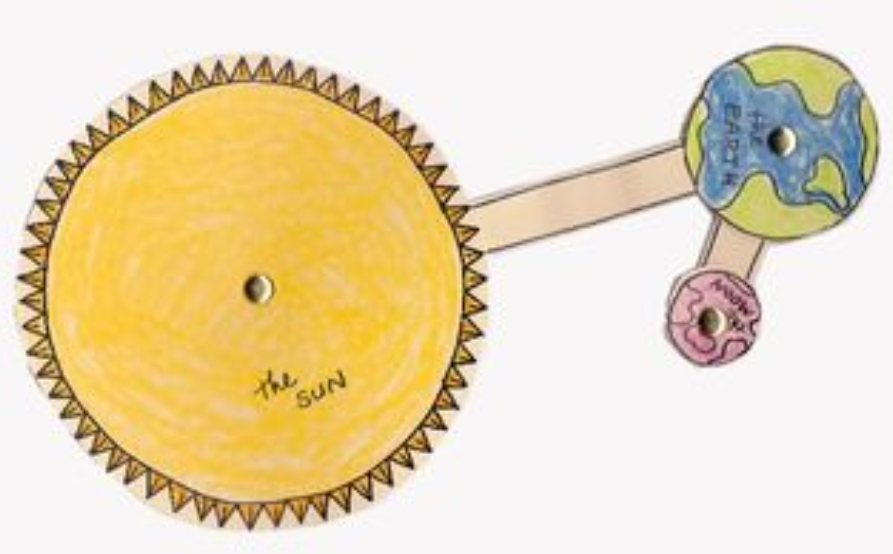 